COURSE NAME; NUMBER; SEMESTER; MEETING DAYS, TIMES, AND PLACE.CONTACT INFORMATION:Instructor(s): Office Location: Phone:                 Email: Office Hours: COURSE WEBSITE, RESOURCES AND MATERIALS:COURSE DESCRIPTION:LEARNING GOALS:ASSIGNMENTS/RESPONSIBILITIES, GRADING & ASSESSMENT:ACCOMODATIONS for Students with disabilitiesPlease follow the procedures outlined at https://ods.rutgers.edu/students/getting-registered. Full policies and procedures are at https://ods.rutgers.edu/ABSENCE POLICYCOURSE SCHEDULE:Final Exam/Paper Date and Time
ACADEMIC INTEGRITYSEBS DEI StatementThe Rutgers University Student Assembly urges that the following resource information be included at the end of every syllabus. Edit or delete as you wish:STUDENT WELLNESS SERVICESCounseling, ADAP & Psychiatric Services (CAPS)(848) 932-7884 / 17 Senior Street, New Brunswick, NJ 08901/ www.rhscaps.rutgers.edu/ CAPS is a University mental health support service that includes counseling, alcohol and other drug assistance, and psychiatric services staffed by a team of professional within Rutgers Health services to support students’ efforts to succeed at Rutgers University. CAPS offers a variety of services that include individual therapy, group therapy and workshops, crisis intervention, referral to specialists in the community and consultation and collaboration with campus partners. Violence Prevention & Victim Assistance (VPVA)(848) 932-1181 / 3 Bartlett Street, New Brunswick, NJ 08901 / www.vpva.rutgers.edu/ The Office for Violence Prevention and Victim Assistance provides confidential crisis intervention, counseling and advocacy for victims of sexual and relationship violence and stalking to students, staff and faculty.  To reach staff during office hours when the university is open or to reach an advocate after hours, call 848-932-1181.Disability Services(848) 445-6800 / Lucy Stone Hall, Suite A145, Livingston Campus, 54 Joyce Kilmer Avenue, Piscataway, NJ 08854 /  https://ods.rutgers.edu/ Rutgers University welcomes students with disabilities into all of the University's educational programs. In order to receive consideration for reasonable accommodations, a student with a disability must contact the appropriate disability services office at the campus where you are officially enrolled, participate in an intake interview, and provide documentation: https://ods.rutgers.edu/students/documentation-guidelines. If the documentation supports your request for reasonable accommodations, your campus’s disability services office will provide you with a Letter of Accommodations. Please share this letter with your instructors and discuss the accommodations with them as early in your courses as possible. To begin this process, please complete the Registration form on the ODS web site at: https://webapps.rutgers.edu/student-ods/forms/registration. DoSomething button through Rutgers Dean of Students office:http://health.rutgers.edu/do-something-to-help/Wellness Coaching through Rutgers HOPE:http://health.rutgers.edu/education/hope/wellness-coaching/Self-Help Apps found on the Rutgers Student Health website:http://health.rutgers.edu/education/self-help/self-help-apps/NJ Hopeline - (1-855-654-6735) | National Suicide Hotline - (1-800-273-8255)BASIC NEEDS RESOURCESAny student who has difficulty affording groceries or accessing sufficient food, or who lacks a safe and stable place to live, is urged to contact the Rutgers Student Food Pantry and/or the Dean of Students (details below). Furthermore, please notify the professor if you are comfortable doing so, as they may be able to provide additional support.Rutgers Student Food Pantry
848-932-5500 / College Ave Student Center, Room 115 (126 College Ave) / http://ruoffcampus.rutgers.edu/food/
Check their website for hours and additional locations. The Rutgers Student Food Pantry is dedicated to helping all Rutgers students in need of food, no questions asked.  Students will be provided with groceries that typically last about one week.Dean of Students Office
848-932-2300 / 88 College Avenue, New Brunswick, NJ 08901 / https://deanofstudents.rutgers.edu/ 
Mon-Fri, 8:30am-5:00pm
The Dean of Students Office at Rutgers University-New Brunswick provides solutions, services, and support to help students navigate Rutgers University. The Office serves as a student support network by providing advocacy, problem resolution, and critical incident intervention for those times when additional assistance is needed. Please call to schedule an appointment to meet with a representative from the Dean’s office. 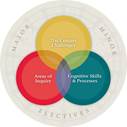 